 SUPERIOR POLITÉCNICA DEL LITORAL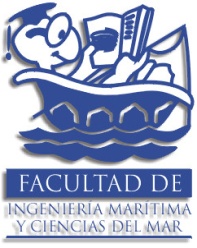        BIOLOGIA MARINA        I TERMINO        TERCERA EVALUACION       Nombre: …………………………………………..….          Paralelo:        ………….           Firma: ………………………………………………….          # Matrícula: ………………   Clasifique los siguientes organismos con relación al sustrato en epibiosis y endobiosis: Lumbrineris, Callinectes, Callianasa, Ascidias, Actinias (25p).Mencione las formas de alimentación de las formas sedentarias (20p).Explique cómo influyen los factores abióticos y bióticos en los organismos en un sistema litoral rocoso (25p)Mencione las 3 zonas intercotidales del sistema litoral rocoso (5p).En relación al estudio de los estuarios que factor hay que tener en cuenta que influye en la calidad del sustrato y en la transparencia (25p)